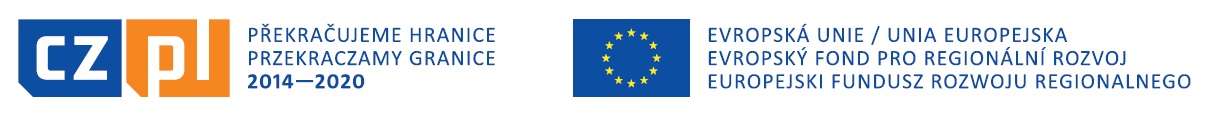 Příloha č. 1 ProhlášeníMezinárodní veřejná výtvarná soutěž na téma„Navrhni podobu Silesianky“Prohlašuji, že v souladu s čl. 13 Nařízení Evropského parlamentu a Rady (EU) 2016/679 o ochraně fyzických osob v souvislosti se zpracováním osobních údajů a o volném pohybu těchto údajů a o zrušení směrnice 95/46/ES (obecné nařízení o ochraně osobních údajů) uděluji souhlas k použití a zveřejnění osobních údajů (jméno a příjmení, věk, třída, škola) a podobou mého dítěte na webových stránkách organizátorů soutěže, na FB profilu projektu, na webových stránkách projektu „Silesianka – stezka rozhleden a vyhlídkových míst v Euroregionu Silesia” a pro další účely související s propagací soutěže „Navrhni podobu Silesianky” včetně prezentace jejích výsledků. Zároveň tímto vyjadřuji souhlas s tím, že dílo s uvedením jména, příjmení a věku dítěte včetně názvu 
a adresy školy, kterou mé dítě navštěvuje, bude v zájmu propagace projektu publikováno, reprodukováno, vystaveno či jinak prezentováno vč. elektronických médií dle uvážení organizátora, využito pro archivaci výsledků apod.Souhlas je udělen následujícím subjektům (organizátorům soutěže):EUROREGION SILESIA – CZ, Horní nám. 69, 746 01 Opava, IČ: 68941773Stowarzyszenie Gmin Dorzecza Górnej Odry, ul. Batorego 7, 47-400 Racibórz, Regon: 276453182Jméno a příjmení dítěte: ............................................................................................................................Jméno a příjmení rodiče/zákonného zástupce: ........................................................................................Podpis rodiče/zákonného zástupce: .........................................................................................................Kontaktní údaje (email nebo telefon): ....................................................................................................